Муниципальное бюджетное учреждение дополнительного образования «Дворец детского (юношеского) творчества им. В.П.Чкалова»(МБУ ДО «ДДТ им. В.П.Чкалова»)Пискунова ул., д. 39, Нижний Новгород, 603005 Тел./ факс (831) 436-45-23, 436-60-02ОКПО 55866034, ОГРН 1035205391319, ИНН 5260110678_06.11.2020___ № __462__                  На № ___________  от _________                                                     О проведении городской акции «Материнская слава»Уважаемые коллеги!В соответствие с планом работы Департамента образования администрации города Нижнего Новгорода на 2020-2021 учебный год в ноябре стартовала городская акция «Материнская слава», которая проводится с целью Повышение престижности материнства, укрепление семьи и гармонизация отношений между поколениями в целях воспитания и развития будущих граждан Отечества.Организаторами акции являются Департамент образования администрации г.Н.Новгорода, МБУ ДО «Дворец детского (юношеского) творчества имени В.П.Чкалова», Городская научно-практическая лаборатория по проблемам воспитания и семьи, городской Совет родителей, городской Совет отцов.К участию в акции приглашаются педагогические, родительские коллективы, многодетные семьи, учащиеся образовательных учреждений всех видов и типов.Подробно с условиями участия в городской акции «Материнская слава» можно ознакомиться в Положении об акции (Приложение 1)Директор                                       _____________                                 Н.В. Панова Семушева Татьяна Гафиятовна          436-42-44Приложение 1 к письму МБУ ДО «ДДТ им.В.П.Чкалова»№_462_ от _06.11.2020__ ПОЛОЖЕНИЕо городской акции «Материнская слава»Девиз: «Многодетная семья - любви и верности сосуд»Цель:Повышение престижности материнства, укрепление семьи и гармонизация отношений между поколениями в целях воспитания и развития будущих граждан Отечества.Задачи:Усиление социальной значимости материнства в системе формирования личности ребенка на основе духовно-нравственных жизненных ценностейАктуализация понимания великой роли многодетных семей, их интеллектуального и творческого развитияОказание психолого-педагогической поддержки семьям в родительском просвещенииИзучение и пропаганда лучшего опыта работы образовательных учреждений по формированию у учащихся ответственного отношения к будущему материнству.3. Организаторы:Департамент образования администрации г.Н.НовгородаМБУ ДО «Дворец детского (юношеского) творчества имени В.П.Чкалова»Городская научно-практическая лаборатория по проблемам воспитания и семьиГородской Совет родителей, городской Совет отцов4. УчастникиВ конкурсе принимают участие педагогические, родительские коллективы, многодетные семьи, учащиеся образовательных учреждений всех видов и типов.5. Сроки проведения акцииКонкурс проводится с сентября 2020 года по декабрь 2020 года и состоит из трёх блоков:Собрания, праздники, «круглые столы», конференции, посвященные Всероссийскому Дню матери – до 25 ноября 2020 года.Единое родительское собрание «В нравственном образе матери – счастье наших детей» – с 15 по 30 ноября 2020 года (во всех районах, образовательных учреждениях, классах).Городской интерактивный конкурс детских творческих работ  - октябрь 2020 года – 15 декабря 2020 года.Итоги акции подводятся в декабре 2020 года.6. Организация и содержание акции6.1. На 1 этапе акции в образовательных учреждениях города проводятся конкурсы, материнские гостиные и конференции, фестивали, творческие встречи и т.п., на которых выявляются кандидатуры лучших матерей и бабушек для представления к награждению Почетными грамотами департамента образования администрации города Нижнего Новгорода. По итогам акции выявляются кандидатуры матерей (не более 3 кандидатур от района) и бабушек (не более 2 кандидатур от района) в любой из номинаций:«Значительный вклад в общественную деятельность в направлении воспитания»«Сохранение и укрепление традиций семейного воспитания, межпоколенных связей»«Значительный вклад и результаты в воспитании, развитии одаренности, общественной деятельности своих детей»В городской оргкомитет акции до 25 ноября 2020 года предоставляются характеристики-представления на участниц городской акции (на бланке органов, осуществляющих управление в сфере образования администраций районов города), которые должны содержать Ф.И.О. лучших матерей (полностью), образовательные учреждения, которые выдвинули кандидатуры для награждения. В содержании представлений необходимо отразить:общественную значимость заслуг матерей и бабушек в воспитании детей и внуков, сохранении и умножении семьи, укреплении межпоколенных связей, сплоченности и единства;роль матери в воспитании ценностно-смысловых, нравственных навыков детей в семье и школе, педагогические находки, семейные межпоколенные связи;роль матерей и бабушек в воспитании у детей будущего ответственного родительства на основе семейных межпоколенных связей.По итогам районного этапа акции в городской оргкомитет направляется информация об итогах проведения районной акции (приложение).6.2. В рамках акции проводится городской интерактивный конкурс детских творческих работ «Твой светлый образ незабвенный» в номинациях: «Иллюстрированное литературное произведение», «Видеоролик». Участие в конкурсе – прямым вхождением. Для участия в конкурсе необходимо разместить работу на сайте конкурса (ссылка размещена на сайте Дворца (http://www.ddt-chkalov.ru/), с обязательным оформлением электронной заявки.Работы для участия в конкурсе принимаются и размещаются для экспонирования строго в указанные сроки. Организаторы оставляют за собой право не допускать к экспонированию работы по морально-нравственным критериям.Работы, присланные позднее 25 ноября 2020 года, рассматриваться не будут. Во время экспонирования работ будет проводиться голосование посетителей сайта за понравившиеся работы для определения специальных призов. Победителей и призеров будет определять жюри конкурса.В районах (независимо от городского конкурса) могут быть проведены районные конкурсы, сроки и форма проведения которых определяется соответствующими положениями на усмотрение районных оргкомитетов. Для участия в городском конкурсе работы участников районных конкурсов должны быть размещены на сайте городского конкурса районными оргкомитетами в сроки, номинациях и в форме, предусмотренной настоящим положением.Организаторы оставляют за собой право на некоммерческое использование конкурсных работ. Работы победителей и призеров представляются в городской оргкомитет для экспонирования в ходе проведения праздника «Восславим женщину-мать». 7. Требования, предъявляемые к творческим работам«Иллюстрированное литературное произведение»: на конкурс принимаются стихи, сочинения, эссе, раскрывающие тему конкурса. Объем работ не должен превышать 3-х печатных страниц (14 шрифт, Times New Roman, 1,5 междустрочный интервал). Титульный лист должен содержать следующую информацию: наименование образовательного учреждения, фамилия и имя автора, класс, ФИО (полностью) руководителя, тему и название творческой работы. К работе отдельным jpeg файлом прилагается оцифрованный рисунок (рисунки – не более трех), иллюстрирующий содержание конкурсной работы, в любой живописной или графической технике (масло, гуашь, пастель, акварель, цветные мелки, карандаши и т.д.). Разрешение графических файлов должно быть приближено к 2000х2000 пикс., размер – не более 800 кБ. Рисунок должен иметь название.«Видеоролик»: принимаются видеоролики, выполненные в формате AVI, длительностью не более 3 минут. Ролик может содержать текст, изображения, звук. На первом кадре автор указывает: фамилию и имя автора, класс, наименования образовательного учреждения и фамилию, имя и отчество руководителя. Ролик должен отражать содержание конкурса, соответствовать его целям и задачам.Требования к видеоролику: Минимальное разрешение видеоролика – 480x360 для 4:3, 480x272 для 16:9. Использование при монтаже и съёмке видеоролика специальных программ и инструментов – на усмотрение участника. В ролике могут использоваться фотографии, авторские оцифрованные рисунки. На конкурс не принимаются ролики рекламного характера и оскорбляющие достоинство и чувства других людей, не укладывающиеся в тематику конкурса.Авторы выкладывают свои работы на видеохостинге Youtube, активную ссылку размещают в специальном окне при оформлении электронной заявки.Содержание творческих конкурсов должно отвечать следующим условиям:соответствие текста поставленной цели и задачам акции;всестороннее раскрытие великого образа Матери - хранительницы очага семьи, подвижнице в труде (педагогическом, медицинском, конструкторском, военном деле и т.д.), социально-общественной активности матерей;отражение особой одаренности, подвигов, поступков материнского служения, бескорыстности в отношении к людям, родным, любви к мужу, детям;литературно-эмоциональное изложение текста;отношение автора к ценностям семейного уклада на конкретных примерах матерей, бабушек, родителей, родственников.8. Подведение итоговПобедители акции награждаются благодарственными письмами департамента образования администрации г.Н.Новгорода и памятными подарками.Победители конкурса творческих работ определяются в трех возрастных категориях (1-4, 5-8, 9-11 классы) и в каждой номинации и награждаются дипломами и памятными подарками. Лучшие работы будут изданы в сборнике «Поклонись до земли своей Матери».4364565 Н.Н. БеликПриложение 1ИНФОРМАЦИЯ О ПРОВЕДЕНИИ РАЙОННОЙ АКЦИИ «МАТЕРИНСКАЯ СЛАВА»Район ________________________________________Мероприятия, посвященные Всероссийскому Дню материМероприятия, посвященные Всероссийскому Дню материМероприятия, посвященные Всероссийскому Дню материЕдиное родительское собраниеЕдиное родительское собраниеЕдиное родительское собраниеЕдиное родительское собраниеМероприятия, посвященные Всероссийскому Дню материМероприятия, посвященные Всероссийскому Дню материМероприятия, посвященные Всероссийскому Дню материРодительские собрания в классных коллективахРодительские собрания в классных коллективахОбщешкольное собрание (кол-во участников)Районное (количество участников)ОУМероприятие (на уровне ОУ)Кол-во участниковКол-во классовКол-во участниковОбщешкольное собрание (кол-во участников)Районное (количество участников)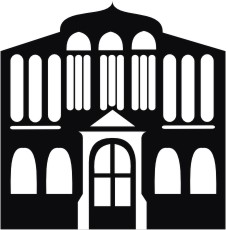 